УСЛОВИЯпривлечения денежных средств физических лиц во вклады (в валюте РФ)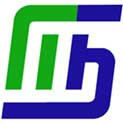 Акционерное ОбществоКоммерческий Банк         «Приобье»УТВЕРЖДЕНОПравлением Банкапротокол от 18.12.2023г. Председатель Правления________________Э.Н. ПодкинВводятся в действие с 19.12.2023 г.Название вкладаСтавка (процентов годовых)Срок (дни)Мин. сумма (руб.)Начисление и выплата процентовПополнение вкладаДополнительная информацияНазвание вкладаСтавка (процентов годовых)Срок (дни)Мин. сумма (руб.)Начисление и выплата процентовПополнение вкладаДополнительная информацияДо востребования0,01До востребованияМинимальная сумма не определенаВ последний рабочий день текущего года или при закрытии вклада причисляются к сумме вкладаВ течение всего срока действия вклада.Полезный13,759210 000В конце срока перечисляются на счет вклада "До востребования"и подлежат выплатеНетАвтоматическая пролонгация вклада без присутствия клиента 1 раз,  по ставке, действующей в Банке для такого вклада на дату переоформления. При досрочном расторжении договора проценты по вкладу начисляются по ставке вклада  «До востребования»Популярный14,0018210 000Ежемесячно перечисляются на счет вклада "До востребования" и подлежат выплатеНетАвтоматическая пролонгация вклада без присутствия клиента 1 раз,  по ставке, действующей в Банке для такого вклада на дату переоформления. При досрочном расторжении договора проценты по вкладу начисляются по ставке вклада  «До востребования»Классический11,0039010 000Ежемесячно перечисляются на счет вклада "До востребования" и подлежат выплатеВ течение первых 180 дней. Минимальная сумма дополнительного взноса: 10 000 руб.При досрочном расторжении договора проценты начисляются исходя из фактического срока действия договора:1-182 дней - по ставке вклада «До востребования»183-389 дней - 5,50%Корпоративный12,004605 000 000Каждые 92 дня перечисляются на счет вклада "До востребования" и подлежат выплатеНетПри досрочном расторжении договора проценты начисляются исходя из фактического срока действия договора:1-92 дней - по ставке вклада «До востребования»93-460 дней - 12,00%Досрочный возврат части суммы вклада без изменения условий о размере процентов и периодичности их выплаты:1-92 дней - не предусмотрен93-460 дней - возможен, без ограниченийКорпоративныйПлюсС 1-185 день12,25С 186-740 день11,757405 000 000Каждые 185 дней перечисляются на счет вклада "До востребования" и подлежат выплатеНетПри досрочном расторжении договора проценты начисляются исходя из фактического срока действия договора:1-185 дней - по ставке вклада «До востребования»186-740 дней - 11,75%Досрочный возврат части суммы вклада без изменения условий о размере процентов и периодичности их выплаты:1-185 дней - не предусмотрен186-740 дней - возможен, без ограниченийЮбилейный11,255405 000Ежемесячно перечисляются на счет вклада "До востребования" и подлежат выплатеВ течение всего срока действия вклада. Минимальная сумма дополнительного взноса: 1 000 руб.При досрочном расторжении договора проценты начисляются исходя из фактического срока действия договора:1-270 дней - по ставке вклада «До востребования»271-539 дней - 5,60%Городской10,00100010 000Ежемесячно перечисляются на счет вклада "До востребования" и подлежат выплатеВ течение первых 500 дней.  Минимальная сумма дополнительного взноса: 10 000 руб.При досрочном расторжении договора проценты начисляются исходя из фактического срока действия договора:1-365 дней - по ставке вклада «До востребования»366-500дней - 5,00%501-999 дней - 7,00%